ROMÂNIA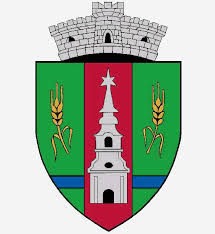 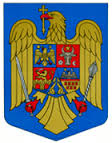 JUDEŢUL ARADCOMUNA ZERINDLoc. ZERIND  NR. 1 Tel/Fax: 0257355566e-mail: primariazerind@yahoo.com		   www.primariazerind.roH O T Ă R Â R E A  NR 14.din 07.02.2018.privind înființarea Serviciului de Iluminat Public al comunei Zerind și aprobarea Regulamentului de organizare și funcționare al acestuia.CONSILIUL LOCAL AL COMUNEI ZERIND, întrunit în şedinţa ordinară din data de 07.02. 2018,Având în vedere :Nota de fundamentare a primarului comunei Zerind înregistrată sub nr......../2018;Prevederile art. 3 alin. (1) din Legea serviciilor comunitare de utilități publice nr. 51/2006, republicată, cu modificările și completările ulterioare;Prevederile art. 1, art. 8, art.10 lit.d) și art. 17 alin. (2) din Legea serviciului de iluminat public nr. 230/2006;Prevederile Ordinului președintelui A.N.R.S.C. nr.  86/2007 privind aprobarea Regulamentului – cadru al serviciului de iluminat public;prevederile art. 36 alin. (2) lit.a), b) și d), alin. (3) lit. b), alin. (4) lit. f) și alin. (6) lit. a) pct. 14 din Legea nr. 215/2001 – legea administraţiei publice locale, republicată, cu modificările şi completările ulterioare;avizul comisiilor de specialitate ale Consiliului Local al comunei Zerind;Numarul voturilor exprimate ale consilierilor 9  voturi ,,pentru,, astfel exprimat de catre cei 9 consilieri prezenti,din totalul de 9 consilieri locali in functie,În temeiul art. 45 alin. (6) din Legea nr. 215/2001 – legea administraţiei publice locale, republicată, cu modificările şi completările ulterioare,H O T A R A S T E  :Art. 1. – Se aprobă înființarea Serviciului de Iluminat Public al comunei Zerind.Art.2. – Se aprobă Regulamentul de organizare și funcționare al Serviciului de Iluminat Public al comunei Zerind, conform anexei , parte integrantă din prezenta hotărâre. Art.3. – Cu ducerea la îndeplinire a prezentei hotărâri se încredințează primarul comunei Zerind, iar prin grija secretarului comunei se aduce la cunoștință publică și se comunică institutiei Prefectului-Judetul Arad si A.N.R.S.C. București;                            PREŞEDINTE                                           Contrasemneaza,SECRETAR                    TEGLAS  IOSIF-ROBERT                           jr.BONDAR HENRIETTE KATALIN